1. На фотогафији испод приказано је:А. Велико и мало писано слово ВБ. Велико и мало штампано слово ВВ. Велико штампано слово В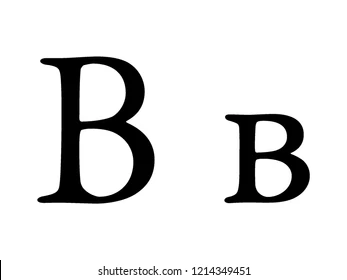 2. На фотографији испод приказан је _________.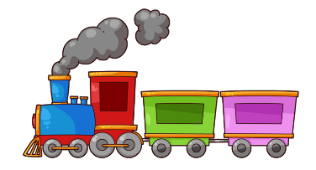 3. Означити животињу у чијем се имену налази слово В:А. Змија Б. Рода В. Мрав4. На фотографији испод приказана је ________.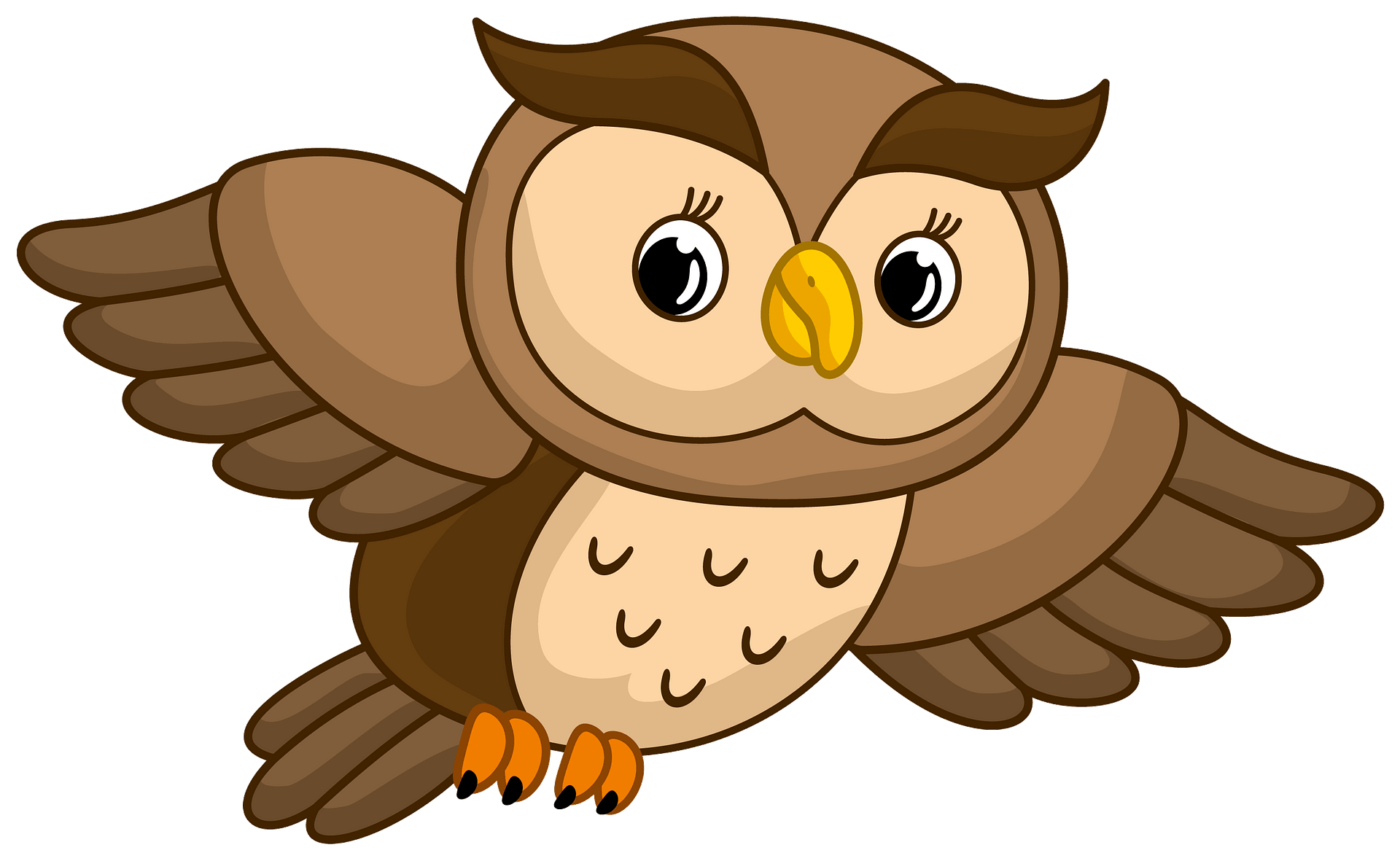 5. Означити градове који почињу словом В:А. Ваљево              Б. КраковВ. Валета                Г. Париз6. Означити предмет који почиње словом В:А.                                       Б.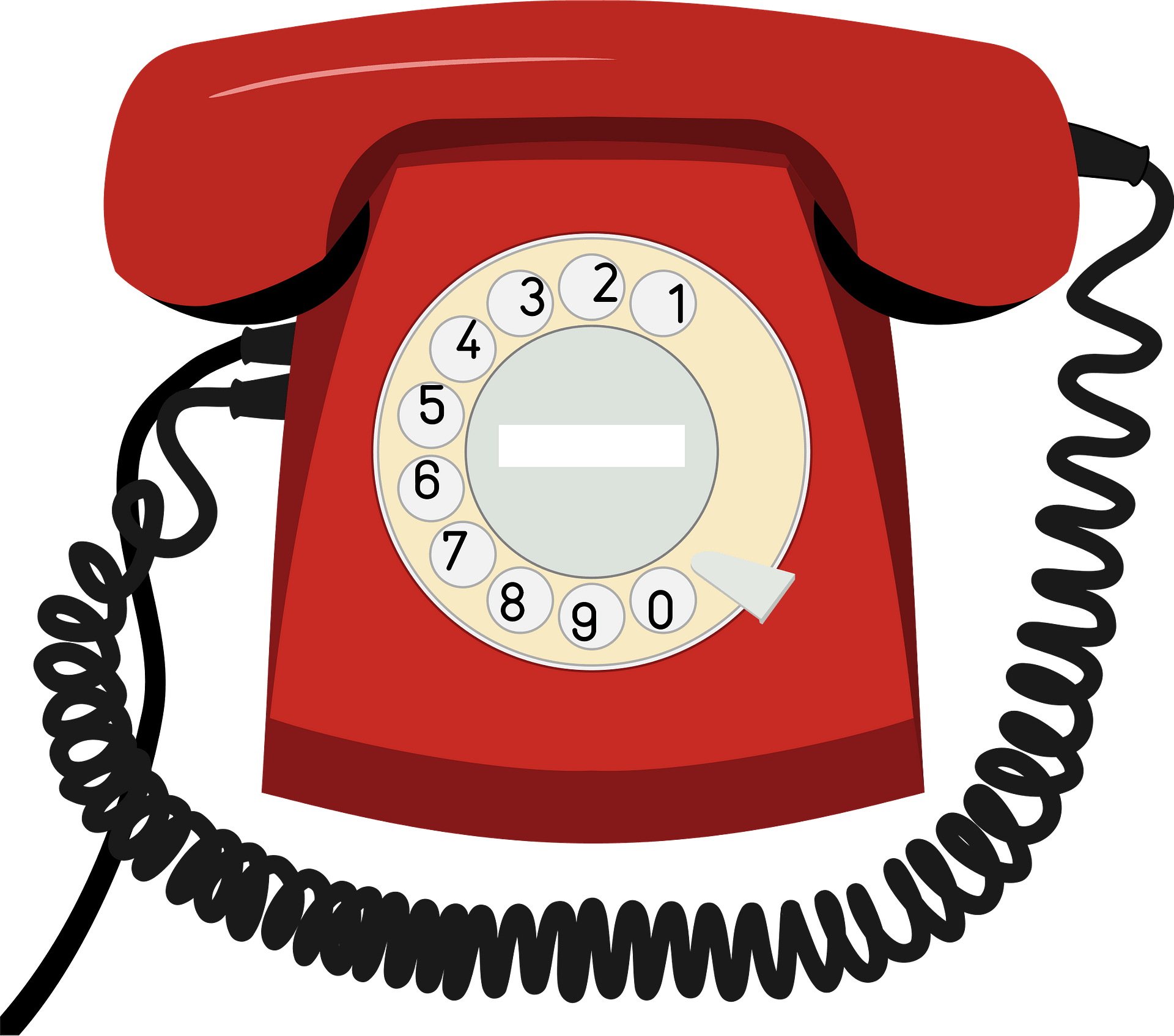 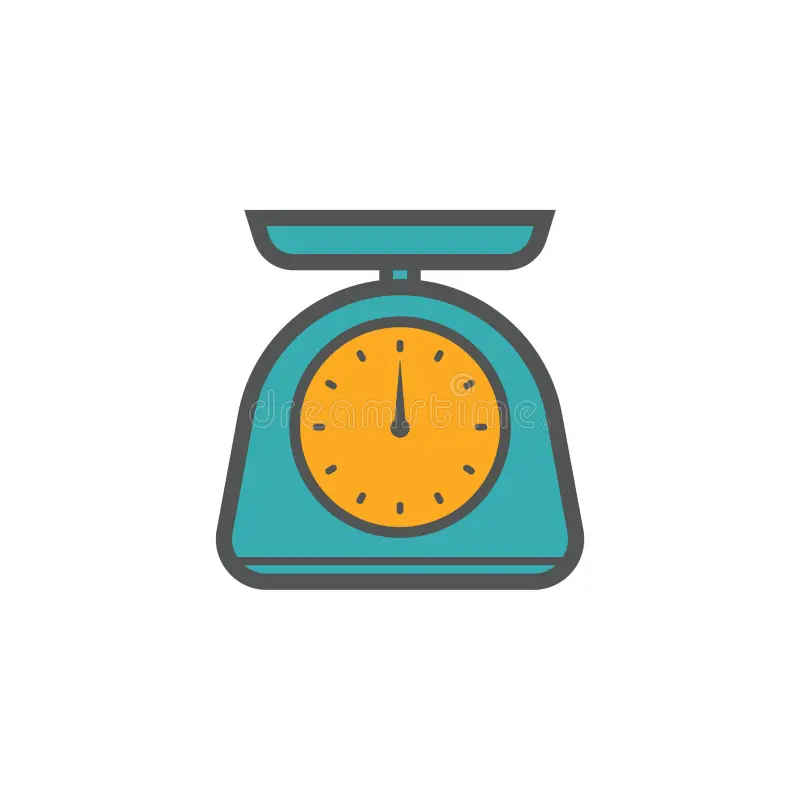 7. 10. Означити имена која почињу словом В:А. Вера                    Б. ЉиљанаВ. Драгица              Г. Валентина8. Назив једне биљке почиње на слово В. У питању је:А. Ружа  Б. Врба  В. Зова9. _________ је велика зверка. Витез земље шума јурца и завија вековима. Вешт, промишљен, љут и јак, плаши мале зверке: вепра, мраве, вашке, птице и веверице. (погледај фотографију испод)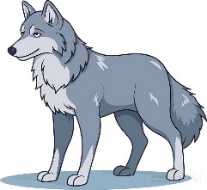 10. Назив најмање државе на свету почиње на слово В. У питању је:А. Русија  Б. Финска  В. Ватикан11. Назив предмета са слике исподпочиње на слово В. У питању је:___________________________________________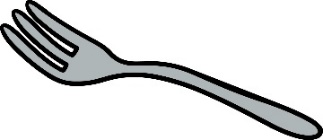 12. Шта је приказано на фотографији испод?______________________________________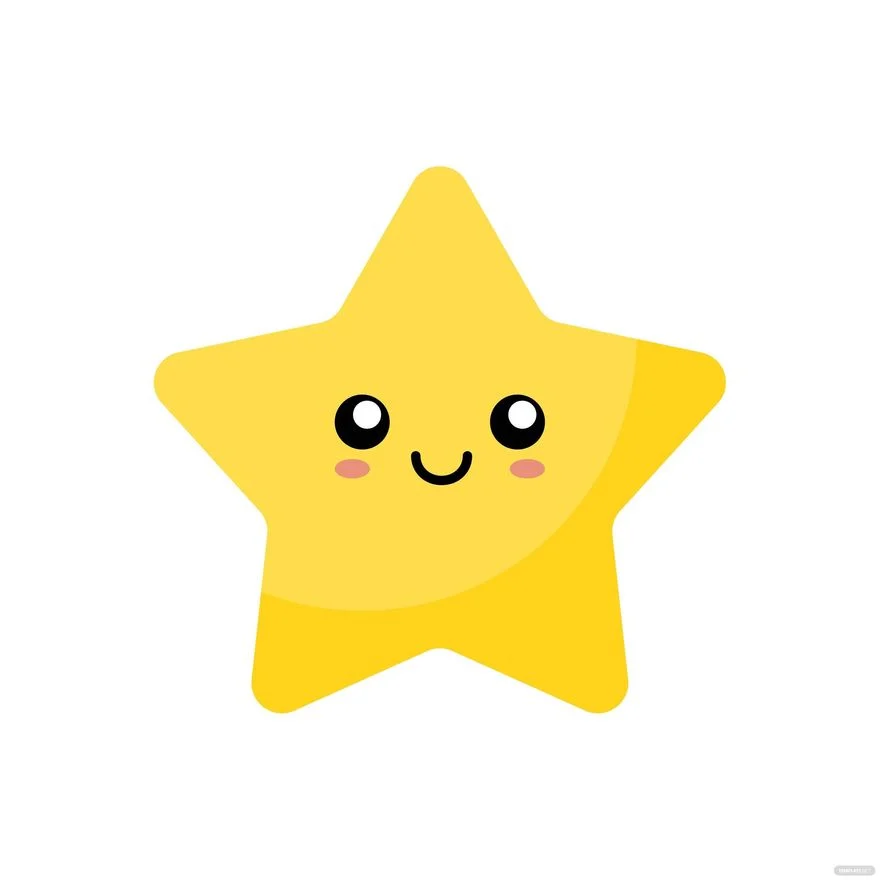 13. Зелена трава дом је ___________. Заједно раде, сладе се, разговарају, једни друге на опасност упозоравају.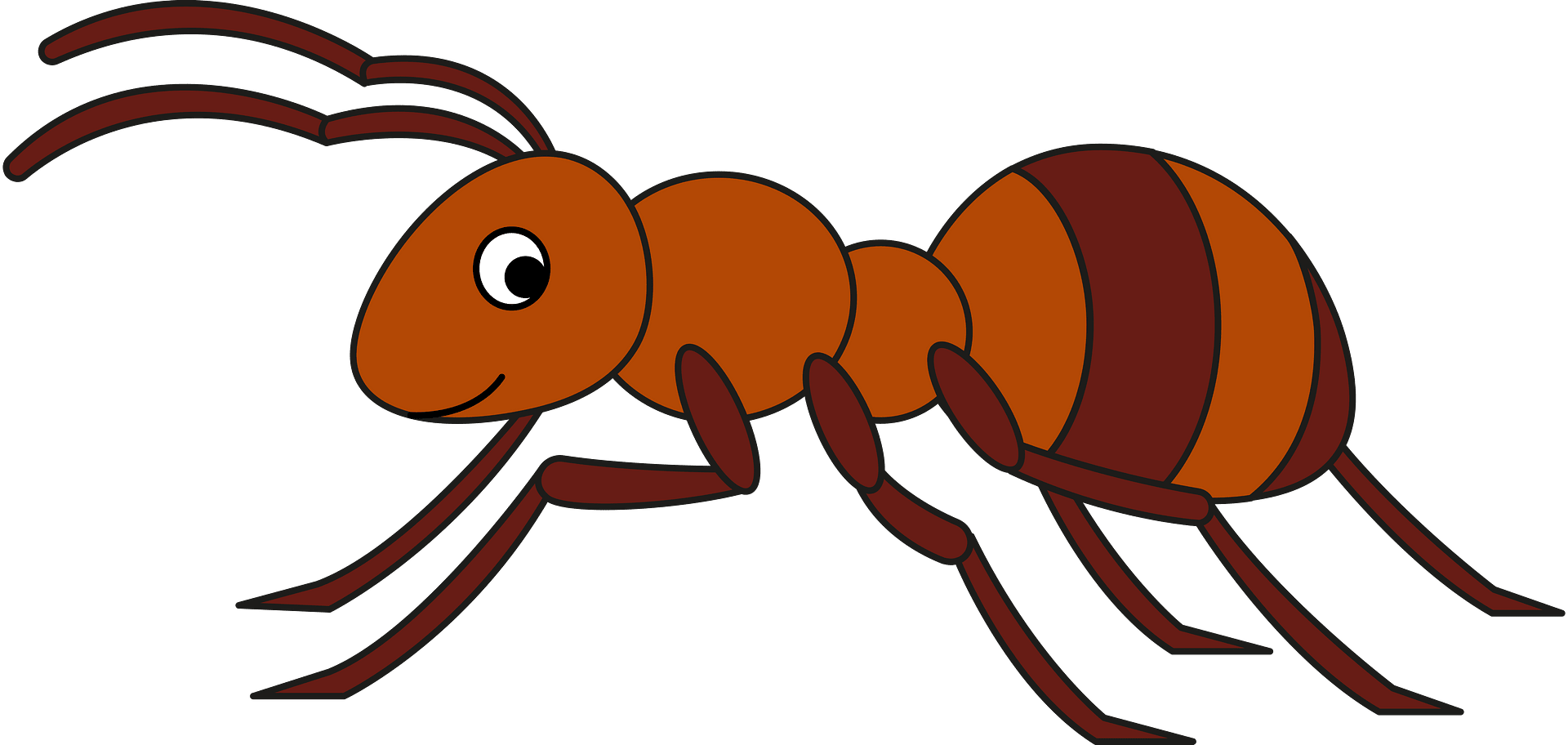 14. На фотографији испод приказана је:А. Вода  Б. Вила  В. Врба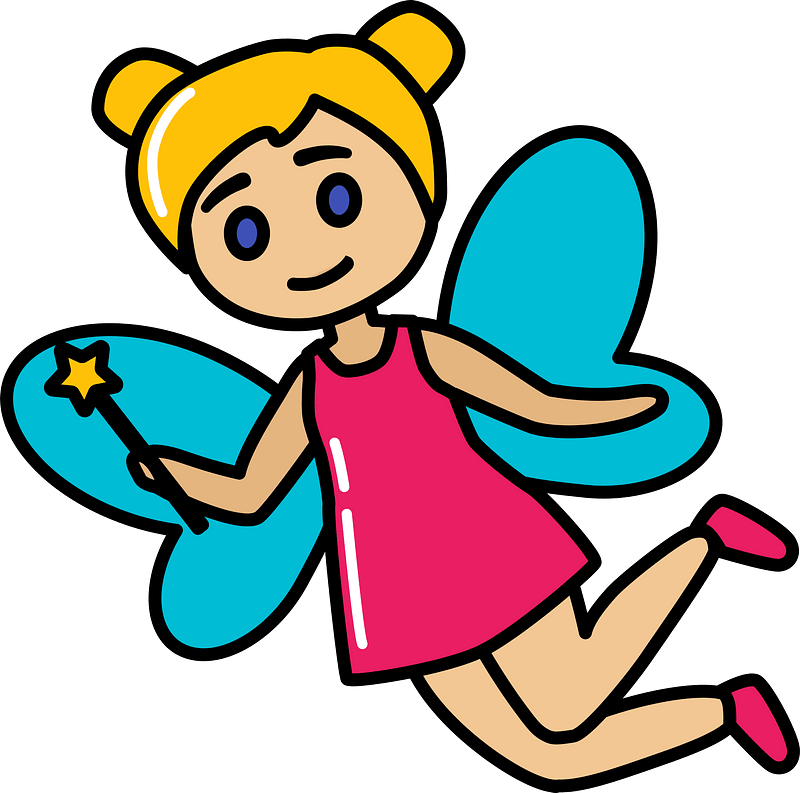 15. Назив једне реке почиње на слово В. У питању је:А. По   Б. Сава  В. Волга  